5 PLANTILLA WHYs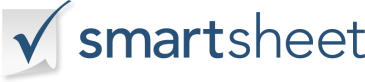 DEFINIR EL PROBLEMADEFINIR EL PROBLEMADefina el problema aquíDefina el problema aquíDefina el problema aquíDefina el problema aquíDefina el problema aquíDefina el problema aquíDefina el problema aquíDefina el problema aquíDefina el problema aquíDefina el problema aquíDefina el problema aquíDefina el problema aquíDefina el problema aquíDefina el problema aquíDefina el problema aquíDefina el problema aquíDefina el problema aquíDefina el problema aquíDefina el problema aquíDefina el problema aquíDefina el problema aquíDefina el problema aquíDefina el problema aquíDefina el problema aquíDefina el problema aquíDefina el problema aquíDefina el problema aquíDefina el problema aquíDefina el problema aquíDefina el problema aquíDefina el problema aquíDefina el problema aquíDefina el problema aquíDefina el problema aquíDefina el problema aquíDefina el problema aquíDEFINIR EL PROBLEMA¿POR QUÉ ES ESTO UN PROBLEMA?CAUSA PRIMARIACAUSA PRIMARIACAUSA PRIMARIACAUSA PRIMARIACAUSA PRIMARIACAUSA PRIMARIA¿POR QUÉ ES ESTO UN PROBLEMA?¿Por qué está sucediendo?¿Por qué está sucediendo?¿Por qué está sucediendo?¿Por qué está sucediendo?¿Por qué está sucediendo?¿Por qué está sucediendo?¿Por qué está sucediendo?¿Por qué está sucediendo?¿Por qué está sucediendo?¿Por qué está sucediendo?¿Por qué está sucediendo?¿Por qué está sucediendo?¿Por qué está sucediendo?¿Por qué está sucediendo?¿Por qué está sucediendo?¿POR QUÉ ES ESTO UN PROBLEMA?1Está sucediendo porque Está sucediendo porque Está sucediendo porque Está sucediendo porque Está sucediendo porque Está sucediendo porque Está sucediendo porque Está sucediendo porque Está sucediendo porque Está sucediendo porque Está sucediendo porque Está sucediendo porque Está sucediendo porque Está sucediendo porque Está sucediendo porque Está sucediendo porque Está sucediendo porque Está sucediendo porque Está sucediendo porque Está sucediendo porque Está sucediendo porque Está sucediendo porque Está sucediendo porque Está sucediendo porque Está sucediendo porque ¿POR QUÉ ES ESTO UN PROBLEMA?¿Por qué?¿Por qué?¿Por qué?¿Por qué?¿Por qué?¿Por qué?¿Por qué?¿Por qué?¿Por qué?¿Por qué?¿Por qué?¿Por qué?¿Por qué?¿Por qué?¿Por qué?¿Por qué?¿POR QUÉ ES ESTO UN PROBLEMA?2Está sucediendo porqueEstá sucediendo porqueEstá sucediendo porqueEstá sucediendo porqueEstá sucediendo porqueEstá sucediendo porqueEstá sucediendo porqueEstá sucediendo porqueEstá sucediendo porqueEstá sucediendo porqueEstá sucediendo porqueEstá sucediendo porqueEstá sucediendo porqueEstá sucediendo porqueEstá sucediendo porqueEstá sucediendo porqueEstá sucediendo porqueEstá sucediendo porqueEstá sucediendo porqueEstá sucediendo porqueEstá sucediendo porqueEstá sucediendo porqueEstá sucediendo porqueEstá sucediendo porque¿POR QUÉ ES ESTO UN PROBLEMA?¿Por qué?¿Por qué?¿Por qué?¿Por qué?¿Por qué?¿Por qué?¿Por qué?¿Por qué?¿Por qué?¿Por qué?¿Por qué?¿Por qué?¿Por qué?¿Por qué?¿Por qué?¿Por qué?¿Por qué?¿Por qué?¿Por qué?¿Por qué?¿Por qué?¿Por qué?¿POR QUÉ ES ESTO UN PROBLEMA?3Está sucediendo porqueEstá sucediendo porqueEstá sucediendo porqueEstá sucediendo porqueEstá sucediendo porqueEstá sucediendo porqueEstá sucediendo porqueEstá sucediendo porqueEstá sucediendo porqueEstá sucediendo porqueEstá sucediendo porqueEstá sucediendo porqueEstá sucediendo porqueEstá sucediendo porqueEstá sucediendo porqueEstá sucediendo porqueEstá sucediendo porqueEstá sucediendo porqueEstá sucediendo porqueEstá sucediendo porqueEstá sucediendo porqueEstá sucediendo porqueEstá sucediendo porqueEstá sucediendo porque¿POR QUÉ ES ESTO UN PROBLEMA?¿Por qué?¿Por qué?¿Por qué?¿Por qué?¿POR QUÉ ES ESTO UN PROBLEMA?44Está sucediendo porqueEstá sucediendo porqueEstá sucediendo porqueEstá sucediendo porqueEstá sucediendo porqueEstá sucediendo porqueEstá sucediendo porqueEstá sucediendo porqueEstá sucediendo porqueEstá sucediendo porqueEstá sucediendo porqueEstá sucediendo porqueEstá sucediendo porqueEstá sucediendo porqueEstá sucediendo porqueEstá sucediendo porqueEstá sucediendo porqueEstá sucediendo porqueEstá sucediendo porqueEstá sucediendo porqueEstá sucediendo porqueEstá sucediendo porqueEstá sucediendo porque¿POR QUÉ ES ESTO UN PROBLEMA?¿Por qué?¿Por qué?¿Por qué?¿Por qué?¿Por qué?¿Por qué?¿Por qué?CAUSA RAÍZCAUSA RAÍZCAUSA RAÍZCAUSA RAÍZCAUSA RAÍZCAUSA RAÍZCAUSA RAÍZCAUSA RAÍZCAUSA RAÍZCAUSA RAÍZCAUSA RAÍZCAUSA RAÍZCAUSA RAÍZCAUSA RAÍZCAUSA RAÍZCAUSA RAÍZCAUSA RAÍZCAUSA RAÍZCAUSA RAÍZCAUSA RAÍZCAUSA RAÍZ¿POR QUÉ ES ESTO UN PROBLEMA?NOTA: Si el "Por qué" final no tiene una solución controlable, vuelva al "Por qué" anterior.NOTA: Si el "Por qué" final no tiene una solución controlable, vuelva al "Por qué" anterior.NOTA: Si el "Por qué" final no tiene una solución controlable, vuelva al "Por qué" anterior.NOTA: Si el "Por qué" final no tiene una solución controlable, vuelva al "Por qué" anterior.NOTA: Si el "Por qué" final no tiene una solución controlable, vuelva al "Por qué" anterior.NOTA: Si el "Por qué" final no tiene una solución controlable, vuelva al "Por qué" anterior.NOTA: Si el "Por qué" final no tiene una solución controlable, vuelva al "Por qué" anterior.NOTA: Si el "Por qué" final no tiene una solución controlable, vuelva al "Por qué" anterior.NOTA: Si el "Por qué" final no tiene una solución controlable, vuelva al "Por qué" anterior.NOTA: Si el "Por qué" final no tiene una solución controlable, vuelva al "Por qué" anterior.55Está sucediendo porqueEstá sucediendo porqueEstá sucediendo porqueEstá sucediendo porqueEstá sucediendo porqueEstá sucediendo porqueEstá sucediendo porqueEstá sucediendo porqueEstá sucediendo porqueEstá sucediendo porqueEstá sucediendo porqueEstá sucediendo porqueEstá sucediendo porqueEstá sucediendo porqueEstá sucediendo porqueEstá sucediendo porqueEstá sucediendo porqueEstá sucediendo porqueEstá sucediendo porqueEstá sucediendo porqueEstá sucediendo porqueEstá sucediendo porqueEstá sucediendo porqueEstá sucediendo porque¿POR QUÉ ES ESTO UN PROBLEMA?MEDIDAS CORRECTIVAS A TOMARACCIÓN CORRECTIVAACCIÓN CORRECTIVAACCIÓN CORRECTIVAACCIÓN CORRECTIVAACCIÓN CORRECTIVAACCIÓN CORRECTIVAACCIÓN CORRECTIVAACCIÓN CORRECTIVARESPONSABLERESPONSABLERESPONSABLERESPONSABLERESPONSABLERESPONSABLERESPONSABLERESPONSABLERESPONSABLERESPONSABLERESPONSABLERESPONSABLEMEDIDAS CORRECTIVAS A TOMARDescriba la acción aquíDescriba la acción aquíDescriba la acción aquíDescriba la acción aquíDescriba la acción aquíDescriba la acción aquíDescriba la acción aquíDescriba la acción aquíDescriba la acción aquíDescriba la acción aquíDescriba la acción aquíDescriba la acción aquíDescriba la acción aquíDescriba la acción aquíDescriba la acción aquíDescriba la acción aquíDescriba la acción aquíDescriba la acción aquíDescriba la acción aquíDescriba la acción aquíDescriba la acción aquíDescriba la acción aquíDescriba la acción aquíMEDIDAS CORRECTIVAS A TOMARDescriba la acción aquíDescriba la acción aquíDescriba la acción aquíDescriba la acción aquíDescriba la acción aquíDescriba la acción aquíDescriba la acción aquíDescriba la acción aquíDescriba la acción aquíDescriba la acción aquíDescriba la acción aquíDescriba la acción aquíDescriba la acción aquíDescriba la acción aquíDescriba la acción aquíDescriba la acción aquíDescriba la acción aquíDescriba la acción aquíDescriba la acción aquíDescriba la acción aquíDescriba la acción aquíDescriba la acción aquíDescriba la acción aquíFECHA DE ACCIÓN PARA COMENZARFECHA DE ACCIÓN PARA COMENZARFECHA DE ACCIÓN PARA COMENZARFECHA DE ACCIÓN PARA COMENZARFECHA DE ACCIÓN PARA COMENZARFECHA DE ACCIÓN PARA COMENZARFECHA DE ACCIÓN PARA COMENZARFECHA DE ACCIÓN PARA COMENZARFECHA DE ACCIÓN PARA COMENZARFECHA DE ACCIÓN PARA COMENZARFECHA DE ACCIÓN PARA COMENZARFECHA DE ACCIÓN PARA COMENZARMEDIDAS CORRECTIVAS A TOMARDescriba la acción aquíDescriba la acción aquíDescriba la acción aquíDescriba la acción aquíDescriba la acción aquíDescriba la acción aquíDescriba la acción aquíDescriba la acción aquíDescriba la acción aquíDescriba la acción aquíDescriba la acción aquíDescriba la acción aquíDescriba la acción aquíDescriba la acción aquíDescriba la acción aquíDescriba la acción aquíDescriba la acción aquíDescriba la acción aquíDescriba la acción aquíDescriba la acción aquíDescriba la acción aquíDescriba la acción aquíDescriba la acción aquíMEDIDAS CORRECTIVAS A TOMARDescriba la acción aquíDescriba la acción aquíDescriba la acción aquíDescriba la acción aquíDescriba la acción aquíDescriba la acción aquíDescriba la acción aquíDescriba la acción aquíDescriba la acción aquíDescriba la acción aquíDescriba la acción aquíDescriba la acción aquíDescriba la acción aquíDescriba la acción aquíDescriba la acción aquíDescriba la acción aquíDescriba la acción aquíDescriba la acción aquíDescriba la acción aquíDescriba la acción aquíDescriba la acción aquíDescriba la acción aquíDescriba la acción aquíFECHA PARA COMPLETARFECHA PARA COMPLETARFECHA PARA COMPLETARFECHA PARA COMPLETARFECHA PARA COMPLETARFECHA PARA COMPLETARFECHA PARA COMPLETARFECHA PARA COMPLETARFECHA PARA COMPLETARFECHA PARA COMPLETARFECHA PARA COMPLETARFECHA PARA COMPLETARMEDIDAS CORRECTIVAS A TOMARDescriba la acción aquíDescriba la acción aquíDescriba la acción aquíDescriba la acción aquíDescriba la acción aquíDescriba la acción aquíDescriba la acción aquíDescriba la acción aquíDescriba la acción aquíDescriba la acción aquíDescriba la acción aquíDescriba la acción aquíDescriba la acción aquíDescriba la acción aquíDescriba la acción aquíDescriba la acción aquíDescriba la acción aquíDescriba la acción aquíDescriba la acción aquíDescriba la acción aquíDescriba la acción aquíDescriba la acción aquíDescriba la acción aquíMEDIDAS CORRECTIVAS A TOMAR